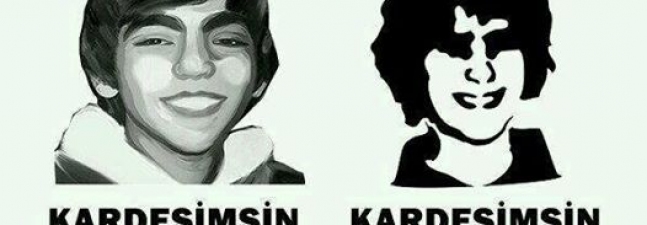 Berkin Elvan : 15 years old murdered by the reactionary regime of TurkeyMarch 12, 2014After 269 days hospitalized in a coma, after being hit in the head by a tear gas metal casing of the repressive forces of the Erdogan government, on 16/06/13, in Istanbul, the then 14 year old Bekir Elvan, lost the battle yesterday with life. Berkin Elvan, is the eighth dead caused by the brutal repression of large public demonstrations and protests that erupted last summer in Turkey on the occasion of the destruction of Gezi park, but with much deeper political and socio-economic causes. Little Berkin did not even participated in the demonstrations, but had come out of his house to buy bread…For the ruling classes, however, for governments and their suppression mechanisms and the imperialists, the people must be addressed with brutality and weapons when they “dare” resist against anything that is being applied or launched against them. And this policy does not «discriminate» age, sex or «fault», but it is directed towards the whole people, workers, youth, with the overall aim of terrorizing and suppressing their resistance. And in our country, the anti popular political system has shown its murderous face with young children for its victims, with the most recent case being the 15 year-old Alexis Grigoropoulos, in December of 2008. Berkin Elvans funeral turned into an anti-government protest and his murder sparked new demonstrations. The ones that murder children of the people will have to encounter the peoples masses. The ruling classes, governments, fascists, imperialists patrons and all kinds of mechanisms. The CPG(m-l) condemns this murder and expresses its solidarity to the struggling people of Turkey and Kurdistan, against the bourgeoisie, imperialism and fascismHonor and glory to Berkin Elvan!Death to fascism and imperialism!Greeks and Turks united against war and fascism!The bourgeoisie and imperialism will be held accountable for their crimes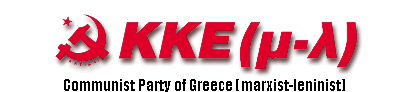 